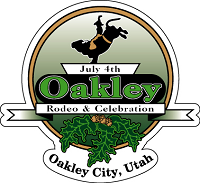 Oakley City Council Meeting AgendaWednesday August 28, 2019Oakley City Hall 6:00 p.m.1.   Call to order and roll call2.   Preliminary Items      A.  Welcome and Introductions      B.  Pledge of Allegiance & Prayer      C.  Approval of Minutes 3. New BusinessBranca property – Fire HydrantsJeff Ross, Oakley Resident ─ North Bench Farms parking enforcementBrandon Bates ─ Speed limit concerns on North Bench RoadSpeed limit and “Children at Play” signs on Franson Estates4th of July Ticketing Town Appreciation DinnerRecorder ItemsOnline Utility Payments – Xpress Bill Pay Online Reservation SystemsOakley City HR Policy Review 4.   Regular Business      A.  Council and Department ReportsReport and Approval of Bills PaidWaterSewer-Update on Treatment FacilityRoads and TransportationPlanning and ZoningBuilding PermitsParks and Recreation-Budget for Recreation ComplexBuildings and GroundsCity Property and Trust LandsEconomic Development       B.  Mayor and Administrative Report       C.  Financial Upcoming Events, Planning and Scheduling       D.  Standing Committee Reports and Appointments**Closed session will be held following the City Council Meeting **